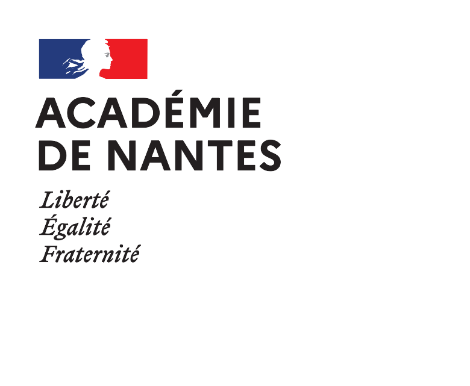 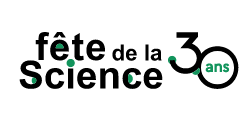 du 01 au 11 octobre 2021 FICHE- ACTIONÉtablissement scolaire : 						Ville : Intitulé de l’action : Lieu :								Date : Personne à contacter, coordonnées : Descriptif succinct de l’action et objectif :Public concerné (classes, élèves, effectifs) : Partenaire(s) éventuel(s) :L’action intègre-t-elle la thématique 2021 « Eurêka, l’émotion de la découverte » ? (si oui, de quelle manière)Cette fiche est à communiquer à l’IEN référent de l’établissement.Merci pour vos retours.